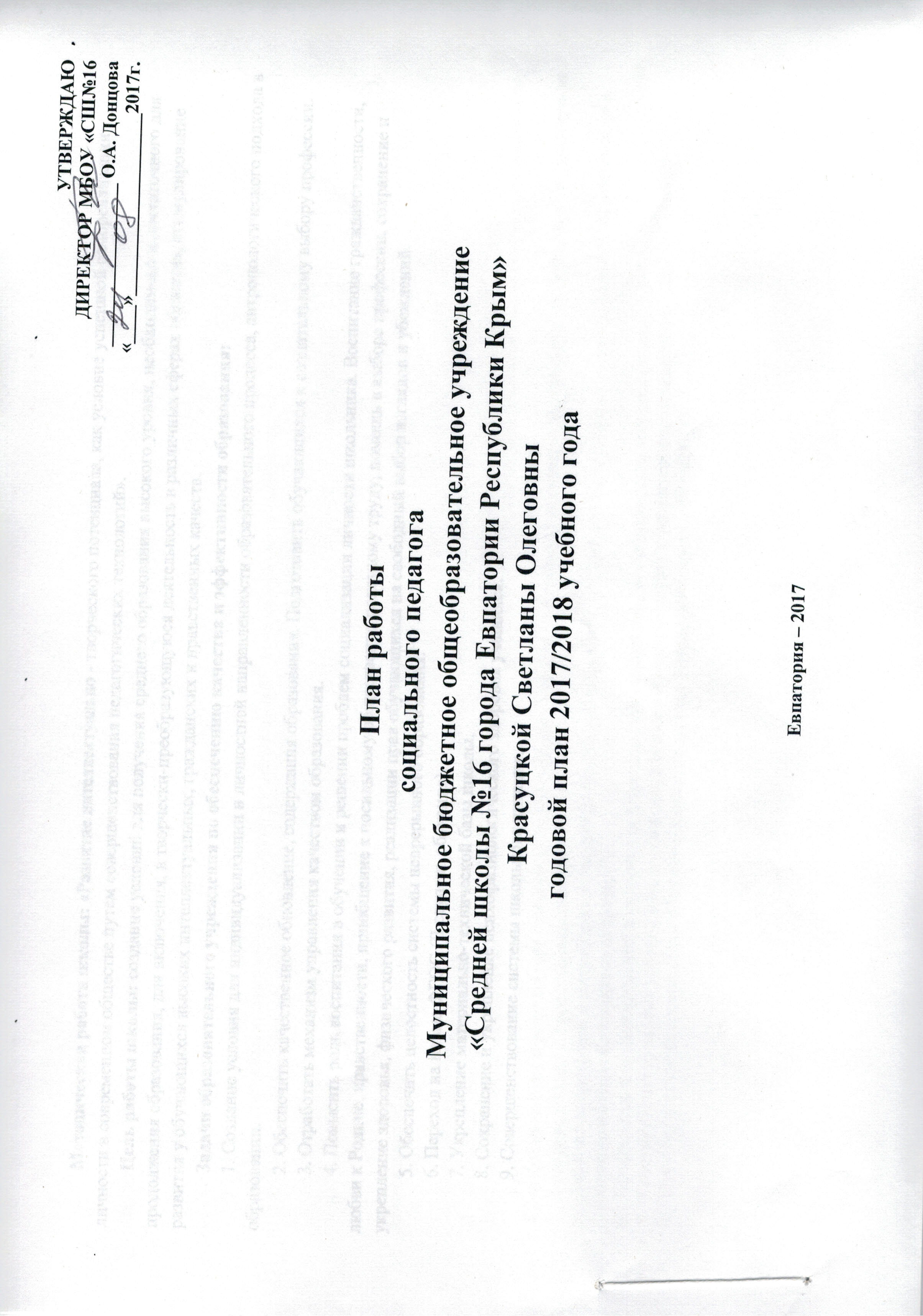 План работы
социального педагогаМуниципальное бюджетное общеобразовательное учреждение«Средней школы №16 города Евпатории Республики Крым»Красуцкой Светланы Олеговны 
годовой план 2017/2018 учебного годаЕвпатория – 2017Методическая работа школы: «Развитие интеллектуально - творческого потенциала, как условие успешной самореализации личности в современном обществе путем совершенствования педагогических технологий».
	Цель работы школы: создание условий для получения среднего образования высокого уровня, необходимого и достаточного для продолжения образования, для включения, в творчески-преобразующуюся деятельность в различных сферах общества, стимулирование развития у обучающихся высоких интеллектуальных, гражданских и нравственных качеств.
	Задачи образовательного учреждения по обеспечению качества и эффективности образования: 
	1. Создание условия для индивидуализации и личностной направленности образовательного процесса, антропологического подхода в образовании.
	2. Обеспечить качественное обновление, содержания образования. Подготовить обучающихся к сознательному выбору профессии.
	3. Отработать механизм управления качеством образования.
	4. Повысить роль воспитания в обучении и решении проблем социализации личности школьника. Воспитание гражданственности, любви к Родине, нравственности, приобщение к посильному общественно полезному труду, помощь в выборе профессии, сохранение и укрепление здоровья, физического развития, реализации прав обучающихся на свободный выбор взглядов и убеждений.
	5. Обеспечить целостность системы непрерывного образования.
	6. Переход на новые ФГОС (II ступень обучения).
	7. Укрепление материально-технической базы школы.
	8. Сохранение и укрепление психофизиологического здоровья учащихся.
	9. Совершенствование системы школьного питания. Цель деятельности социального педагога на 2017/2018 учебный год:Социальная адаптация личности ребенка в обществе и коллективе;Профилактика возникновения проблемных ситуаций в жизни ребенка;Предупреждение правонарушений и отклоняющегося поведения учащихся, негативного семейного воспитания;Социально-педагогическое сопровождение учащихся, детей состоящих на различных видах контроля;Социальная защита обучающихся, их развитие, воспитание, коррекция, образование.Задачи деятельности социального педагога на 2017/2018 учебный год:Своевременное выявление возникающих проблем в сфере ближайшего окружения ребенка;Оказывать учащимся комплексную социально - пихолого - педагогическую помощь ;Развитие у обучающихся адекватного представления о здоровом образе жизни, беседы на тему профилактики алкогольной зависимости, курения, наркотиков, правонарушений;Формирование нравственного сознания, нравственных качеств, социально значимых ориентаций и установок в жизненном самоопределении и нравственном поведение;Выявление интересов и потребностей учащихся, трудностей и проблем, отклонений в поведении, уровня социальной защищённости и адаптированности к социальной среде;Профилактика правонарушений и склонности к вредным привычкам среди воспитанников «группы риска»;Создание благоприятных условий в микросоциуме для развития способностей и реализации возможностей ребёнка;Психологическое сопровождение образовательного процесса в условиях внедрения ФГОС НОО. Направления работы и функции:
1. Организационно – методическая.
2. Консультирование.3. Предупредительно-профилактическая.
4. Охранно-защитная.
5. Социально–преобразовательная.
6.Диагностическая функция.7.Связь с общественностью                                                                                 Объекты деятельности:1.Классный руководитель, учитель – предметник;2.Родители;3.Все обучающиеся                                                     Социальный педагог                                                           Красуцкая С.О.УТВЕРЖДАЮ               ДИРЕКТОР МБОУ «СШ№16_________________ О.А. Донцова«____»___________________2017г.№ п/пНаправление деятельностиСроки С кем проводитсяС кем проводитсяФорма отчетностиОрганизационно – методическая деятельностьОрганизационно – методическая деятельностьОрганизационно – методическая деятельностьОрганизационно – методическая деятельностьОрганизационно – методическая деятельностьОрганизационно – методическая деятельностьРазработка годового плана социального педагогаавгустСоциальный  педагогСоциальный  педагогГодовой планПланирование работы на неделю, месяц, учебный годВ течение учебного годаСоциальный  педагогСоциальный  педагогПланы работыВведение и заполнение отчетной документации (журнал ежедневной работы социального педагога, журнал консультаций педагогов, родителей, учащихся)В течение учебного годаСоциальный  педагогСоциальный  педагогЗапись в журнале ежедневного учета времениИзучение нормативно-правовой документации в работе социального педагогаВ течение учебного годаСоциальный педагогСоциальный педагогПапка  с нормативно-правовой базойУчастие в заседаниях профилактического совета школыВ течение учебного годаСоц. педагог,кл. рук.,психолог,Зам. дир. по ВРСоц. педагог,кл. рук.,психолог,Зам. дир. по ВРЗапись в журнале ежедневного учета времениУчастие в научно-методических семинарах социальных педагогов, педагогов-психологовВ течение учебного годаСоциальный педагогСоциальный педагогЗапись в журнале ежедневного учета времениПодготовка к выступлениям на родительских собраниях, педагогических советах, семинарах для педагоговВ течение учебного годаСоциальный педагогСоциальный педагогКонспекты мероприятий, запись в журнале ежедневного учета времениСверка списка обучающихся, неблагополучных семей, состоящих на ВШУ и на учёте ОПДН и ЗП,  КДН.В течение учебного годаЗаместитель директора по ВР, кл. рук.Заместитель директора по ВР, кл. рук.Банк данныхРейды по неблагополучным семьям, семьям учащихся группы рискаВ течение учебного годаСоциал. педагог,кл. рук.Социал. педагог,кл. рук.Акт обследованияПодготовка к проведению воспитательных бесед, групповых консультаций, диагностического материалаВ течение учебного годаСоциал. педагог, Социал. педагог, Запись  мероприятий, запись в журнале ежедневного учета рабочего времениОформление социального паспорта классов, школыСентябрь-октябрьСоциал. педагог,кл. рук.Социал. педагог,кл. рук.Запись мероприятий, запись в журнале ежедневного учета рабочего времениПодготовка материала, рекомендаций, памяток, буклетов  для школьного сайта по темам:- «Советы родителям будущих первоклассников»;- «Безопасный интернет детям»;- «Жестокое обращение — не допусти!»;- «Права и обязанности семьи»;- «Конфликт — пути решения»;- «Профилактика экстремизма»;- «Как рассказать ребенку о вреде ПАВ»;- «Профессия - важный выбор»;- «Мудрость времени»;- «Экзаменационный стресс — преодоление» и др.В течение учебного годаСоциал. педагогСоциал. педагогЗапись мероприятий, запись в журнале ежедневного учета рабочего времениСоставление и распространение памяток и буклетов среди обучающихся по темам:- «Интернет — друг или враг»;- «Что должны знать дети, чтоб защитить себя»;- «Я гражданин»;- «Нравственность и толерантность»;- «Осторожно ПАВ»;- «Ты и закон», «Права и обязанности»;- «Ответственное поведение»;- «Что такое тревожность и как с ней быть»В течение учебного годаСоциал. педагогСоциал. педагогЗапись мероприятий, запись в журнале ежедневного учета рабочего времениКорректировка банка данных и составление списка по социальному статусу: дети, оставшиеся без попечения родителей,многодетные семьи,неблагополучные семьи,дети-инвалиды,дети-сироты,учащиеся требующие педагогического вниманияпострадавшие при аварии ЧАЭС,дети воинов - интернационалистовСентябрь-февральСоциал. педагог, кл. рук.Социал. педагог, кл. рук.запись в журнале ежедневного учета рабочего времениРазработка индивидуальных реабилитационных программ согласно ФГОС и проф. стандарту, направленные на организацию педагогической, социально-педагогической и психологической помощи учащимся и семьям, попавшим в СЖО По запросу Социал педагог,психолог, кл. рук.,зам дир. по ВРСоциал педагог,психолог, кл. рук.,зам дир. по ВРзапись в журнале ежедневного учета рабочего времениСамообразование. Ознакомление с периодическими изданиями по социальной педагогике, достижений науки и практики, а также результатов проведенных социально-педагогических исследований.В течении учебного годаСоциальный педагогСоциальный педагогзапись в журнале ежедневного учета рабочего времениСоставление отчётов, характеристик на трудновоспитуемых детейПо запросуСоциальный педагогСоциальный педагогзапись в журнале ежедневного учета рабочего времениОрганизация летнего отдыха детей состоящих на ВШУМайиюньСоциальный педагогзам. дир. по ВРСоциальный педагогзам. дир. по ВРзапись в журнале ежедневного учета рабочего времениАнализ проделанной работы в течение года и составление аналитического и статистического отчетов.ЯнварьиюньСоциальный педагогСоциальный педагогзапись в журнале ежедневного учета рабочего времениКонсультативная деятельность Консультативная деятельность Консультативная деятельность Консультативная деятельность Консультативная деятельность Консультирование с психологом ПМПКВ течение учебного годасоциальный педагогсоциальный педагогЗапись в журнале ежедневного учета времениИндивидуальная консультация с обучающимися, находящихся в социально опасном положении В течение учебного года дети социально-опасного положениядети социально-опасного положенияЖурнал консультативной работыЖурнал ежедневного учета работыИндивидуальные консультации с обучающимися (по индивидуальным запросам)В течение учебного годаучащиесяучащиесяЖурнал консультативной работыИндивидуальная беседа с учащимися, состоящими на ВШУ "Я в мире..мир во мне"В течение учебного годаучащиесяучащиесяЖурнал ежедневного учета работыИндивидуальная консультация родителей находящихся в социально-опасном положении-«Проблемы общения детей». -Выражение нецензурной бранью. -Влияние алкоголя на общение в семье. -Роль семьи в нравственно-половом развитии детей. -Задачи семьи в формировании нравственных качеств личности ребенка. -Асоциальное и аморальное поведение родителей пагубно влияет на развитие и поведение ребенка».В течение учебного годаРодителиРодителиЖурнал консультативной работыЖурнал ежедневного учета работыИндивидуальная консультация родителей, чьи дети обучаются в   классах коррекции В течение учебного года / по запросуРодители детей коррекционных классовРодители детей коррекционных классовЖурнал консультативной работыКонсультирование обучающихся 9-х, 11-х классов по вопросам профессионального самоопределенияВ течение учебного года9 – 11 классы 9 – 11 классы Журнал консультативной работыЖурнал ежедневного учета работыСоциально-педагогическое консультирование лиц с ограниченными возможностями здоровья и обучающихся, испытывающих трудности в освоении основных общеобразовательных программ, развитии и социальной адаптации согласно ФГОС и профессиональному стандартуВ течение учебного года/По запросу.учащиесяучащиесяЖурнал консультативной работыЖурнал ежедневного учета работы.Консультация опекунов, детей сирот, лишённых родительской опеки, детей инвалидовВ течение учебного года / по запросуОпекуны, родители, классные руководители, учащиесяОпекуны, родители, классные руководители, учащиесяЖурнал консультативной работыЖурнал ежедневного учета работыИндивидуальная работа с трудновоспитуемыми учащимися, семьями по разбору возникающих проблемных ситуаций.   В течение учебного года /по запросуРодители, обучающиеся, классные руководителиРодители, обучающиеся, классные руководителиЖурнал консультативной работыЖурнал ежедневного учета работыОрганизация и проведение индивидуальных консультаций для учащихся, родителей, педагогов по разрешению социально-педагогических проблем.По запросуРодители, учащиеся, педагоги, социал. педагогРодители, учащиеся, педагоги, социал. педагогЖурнал консультативной работыЖурнал ежедневного учета работыИндивидуальные беседы с родителями:-об обязанностях по воспитанию и содержанию детей,-о взаимоотношениях в семье,-о бытовых условиях и их роли в воспитании и обучении.В течение учебного годаРодители, социальный педагогРодители, социальный педагогЖурнал консультативной работыЖурнал ежедневного учета работыКонсультация родителей по проблемам, касаемо  взаимоотношений с детьми, имеющих отклонения в поведении, а также социальной адаптации В течение учебного годаУчащиеся, родители, кл. рук.Учащиеся, родители, кл. рук.Журнал консультативной работыЖурнал ежедневного учета работыИндивидуальное консультирование педагогов по возникшим проблемам в работе с детьмиВ течение учебного годаСоциал. педагог, классные руководителиСоциал. педагог, классные руководителиЖурнал консультативной работыЖурнал ежедневного учета работыКонсультации родителей о планируемом дальнейшем обучении выпускниковапрель - майСоциал. педагог, родителиСоциал. педагог, родителиЖурнал консультативной работыЖурнал ежедневного учета работы           Просветительская деятельность           Просветительская деятельность           Просветительская деятельность           Просветительская деятельность           Просветительская деятельность           Просветительская деятельностьПовышение правовой грамотности обучающихся, обеспечение их правовой информацией Повышение правовой грамотности обучающихся, обеспечение их правовой информацией и информацией по вопросам социальной защиты.В течение учебного годаСоциальный педагогСоциальный педагогЖурнал консультативной работыПросвещение обучающихся по теме  нарко-зависимости, злоупотребление алкоголем и курением-«Жизнь даётся только раз»- о вреде курения, пьянства, наркомании-Мы за здоровый образ жизни- Курение – враг здоровья-Вредные привычки – профилактика в раннем возрасте-Курение - враг здоровья-Социальные нормы и асоциальное поведение (наркомания, алкоголизм)-Влияние алкоголизма и табака на растущий организм.-Как избавиться от стресса, не прибегая к наркотику.- Алкоголь – шаг к преступлениюВ течение учебного года5 – 8 классы9 – 11 классы5 – 8 классы9 – 11 классыЗапись в журнале ежедневного учёта времениПросвещение обучающихся об опасности компьютерной зависимости и методах борьбы с ней на темы:- «Страдания от кибермании»- «Что такое компьютерная зависимость, и как с ней бороться»- «Последствия неограниченного пребывания за компьютером»- « Компьютерная зависимость – привычка, болезнь, опасность?»- « Компьютер яд для молодого поколения?» В течение учебного года5 – 11 классы5 – 11 классыЗапись в журнале ежедневного учёта времениЖурнал консультативной работыСоциально-педагогическое просвещение субъектов образовательного процесса в области работы по поддержке лиц с ограниченными возможностями здоровья, детей и обучающихся, испытывающих трудности в освоении основных общеобразовательных программ, развитии и социальной адаптации согласно ФГОС и профессиональному стандарту.В течение учебного года/По запросу учащиесяучащиесяЗапись в журнале ежедневного учёта времениЖурнал консультативной работыВыступления по запросам администрации, классных руководителей, родителей на родительских собраниях, классных часахТемы классных родительских собраний: «Предупреждение правонарушений детей иподростков». «Как воспитать толерантного человека»«Семейные проблемы: как их решать»«Школа родительской любви»«Если возникли проблемы»«Детско-родительские отношения»«Школьные трудности у уч-ся первых классов.  Важные аспекты в адаптационный период»СентябрьДекабрьМарт Педагоги, родители, обучающиесяПедагоги, родители, обучающиесяЗапись в журнале ежедневного учёта времениВыступление на родительском лектории, общешкольном родительском собранииПо запросуРодители, педагоги, классные руководители, обучающиесяРодители, педагоги, классные руководители, обучающиесяЗапись в журнале ежедневного учёта времениИтоги диагностик по классам. Рекомендации к работе педагогическому коллективу.В течение года, по запросуКлассные руководители, учителя предметникиКлассные руководители, учителя предметникиЗапись в журнале ежедневного учёта времени   Профилактическая деятельность   Профилактическая деятельность   Профилактическая деятельность   Профилактическая деятельность   Профилактическая деятельностьРаннее выявление и предупреждение факторов девиантного поведения среди обучающихся.В течение учебного годаУчащиеся 5-11 классыУчащиеся 5-11 классыЗапись в журнале ежедневного учета рабочего времениОрганизация лекций в классах на правовые темы:- Ложный вызов МЧС, милиции, скорой помощи.- Пожары. Поджоги. Мера ответственности- Наркотики и закон- Алкоголь – шаг к преступлению"- Преступление и правонарушение- Подросток и закон- Знай права и обязанности- Правила поведения в классеПо плану дня правовых знаний 5 – 11 классы6 – 9 классы3 – 5классы 5 – 11 классы6 – 9 классы3 – 5классыЗапись в журнале ежедневного учета рабочего времениПрофилактика правонарушений среди несовершеннолетних на темы:-Дисциплина и порядок наши верные друзья-Вредные привычки-Поведение во время уроков и в общественных местах-Правила  и обязанности школьника-Как не стать жертвой преступления-«Правила поведения с незнакомыми людьми»;-Правонарушение – дорога в пропасть -Что такое правонарушение и как его избежать?-Подростковая ответственность в правонарушениях--Мы в ответе за свои поступки-Что такое уголовная ответственность и что мы знаем о ней?-«Ответственность за непосещение школы, пропуски уроков без уважительных причин»;- «Административная ответственность несовершеннолетнего»-Подросток и закон -Воспитание правой культуры школьников-Подростку о трудовом праве-Административная ответственность подростка перед законом-От ответственности до преступления один шаг-Социальные нормы и асоциальное поведение-«Ответственность несовершеннолетних за правонарушения в сфере общественной нравственности»;-«Уголовная ответственность подростка»;Беседа с девиантными подростками -Каким я вижу своё будущее»-«Мои интересы, как я провожу свой досуг»-« Мотивы моих поступков»-Уроки общения- Правила доброты-Мой жизненный выбор-Принятие общественных норм морали, как социальное становление личности-Моё социальное окружение, какое оно?-Как быть хорошим?-Моё будущее в моих руках-Как выстраивать доверительные взаимоотношения со старшими?-О культуре общения-Совесть – как гражданская ответственность-Как научиться владеть собой?-Формирование позитивного отношения к окружающимВ течение учебного года1 – 4 классы5 – 8классы9 – 11 классы           1 – 4 классы5 –  8 классы9  – 11 классы1 – 4 классы5 – 8классы9 – 11 классы           1 – 4 классы5 –  8 классы9  – 11 классыЗапись в журнале ежедневного учёта времениЗапись в журнале ежедневного учёта времениПрофилактика асоциального поведения с учащимися «группы риска»Сентябрь-февраль9 -11 классы9 -11 классыЗапись в журнале ежедневного учета рабочего времениПроверка посещаемости кружков, секций учащимися, находящихся в социально опасном положенииВ течение учебного годаУчащиеся социально-опасного положенияУчащиеся социально-опасного положенияЗапись в журнале ежедневного учета рабочего времениПроведение классных часов По запросу1-11 классы1-11 классыЗапись в журнале ежедневного учета рабочего времениИндивидуальные собеседования с подростками,  находящихся в социально — опасном положенииВ течение учебного года5-8 классы5-8 классыЗапись в журнале ежедневного учета рабочего времениБеседа с учащимися «Культура и дисциплина — залог успешной учёбы и безопасности учащихся»;В течение учебного года5- 8 классы5- 8 классыЗапись в журнале ежедневного учета рабочего времениАнкетирование обучающихся с целью выявления членов неформальных молодёжных группировок в образовательном учрежденииМетодика «Подросток – неформал»Ноябрь- апрельучащиеся5- 11 классыучащиеся5- 11 классыЗапись в журнале ежедневного учета рабочего времениАктивная пропаганда здорового образа жизни – организация и проведение тематических мероприятий по тематике вреда табакокурения, алкоголя и наркотиков, оформление наглядной агитации.В течение учебного годаОбучающиеся 5 – 11 классыОбучающиеся 5 – 11 классыЗапись в журнале ежедневного учета рабочего времениЗащитно – охранная деятельностьЗащитно – охранная деятельностьЗащитно – охранная деятельностьЗащитно – охранная деятельностьЗащитно – охранная деятельностьЗащитно – охранная деятельностьЗнакомство с родителями и учащимися с целью обследования жилищно-бытовых и материальных условий детей, нуждающихся в социальной поддержке В течение учебного годаДети, нуждающиеся в социальной поддержкеДети, нуждающиеся в социальной поддержкеАкт обследования, запись в журнале ежедневного учета рабочего времениОбеспечение учащихся льготным горячим питанием и осуществлением контроляВ течение учебного годаВсе обучающиесяВсе обучающиесяЗапись в журнале ежедневного учета рабочего времени    Социально–преобразовательная деятельность    Социально–преобразовательная деятельность    Социально–преобразовательная деятельность    Социально–преобразовательная деятельность    Социально–преобразовательная деятельность    Социально–преобразовательная деятельностьИндивидуальная работа с трудными подростками и группой риска тренинговое занятие "Умеем ли мы общаться?Мини-тренинг «Умей сказать нет. Хорошие привычки».В течение учебного года6-11 классы6-11 классыЗапись в журнале ежедневного учета рабочего времениПроведение занятий с треннинговыми элементами по сплочению классного коллективаВ течение учебного года5 – 11 классы5 – 11 классыЗапись в журнале ежедневного учета рабочего времениТренинговое занятие для трудных подростков "Умей говорить нет"В течение учебного года Трудные подростки Трудные подросткиЗапись в журнале ежедневного учета                                                 Диагностическая деятельность                                                 Диагностическая деятельность                                                 Диагностическая деятельность                                                 Диагностическая деятельностьПроведение комплексной диагностики учащихся в ходе адаптации к условиям обученияПроведение комплексной диагностики учащихся в ходе адаптации к условиям обученияПроведение комплексной диагностики учащихся в ходе адаптации к условиям обученияПроведение комплексной диагностики учащихся в ходе адаптации к условиям обученияДиагностика 10-х классов:- «Социометрия» авт. Морено;- Изучение мотивации обучения старших подростков М.И.Лукьянова, Н.В.Калинина;ОктябрьОктябрь10 классЗаключение по результатам комплексной диагностикиАналитическая справкаПрофориетнационная диагностика с целью изучения склонностей учащихсяДиагностика обучающихся:- методика ДДО Климова- карта интересов Климова- психогеометрический тест С.ДеллингераЯнварь – февраль Январь – февраль 9 - 11 классыАналитическая справкаТест детско-родительских отношений Варга-Столинга, применимо в отношении социально-опасных семейОктябрьапрельОктябрьапрельРодители трудных детей, социально-опасные семьиЗаключение по результатам диагностикиВыявление  уровня тревожности у трудных подростков, с помощью опросникаЧ.Д. Спилбергерноябрьноябрь6 – 11 классыЗапись в журнале ежедневного учета рабочего времениДиагностика «познавательных интересов, потребностей, склонностей подростка»Октябрь-апрельОктябрь-апрель5 - 9 классыЗапись в журнале ежедневного учета рабочего времениВедение картотеки и корректировка данных учащихся девиантного поведения,  учащихся состоящих на ВШУ и ОДНсоставление актов посещений семей   учащихся,  состоящих на учётеЕжемесячноЕжемесячноСоциал педагог, психолог, классные руководителиЗапись в журнале ежедневного учета рабочего времениФормирование и систематическое обновление банка данных социально - незащищенных и льготных категорий обучающихся школы № 16Сентябрь/ февраль, в течение учебного годаСентябрь/ февраль, в течение учебного годаКлассные руководителиЗапись в журнале ежедневного учета рабочего времениБанк данныхСверка списков детей микрорайона школы № 16 обучающихся в других школах микрорайона, получение подтверждений о дальнейшем получении образования выпускников 9-классовСентябрь, февраль.Сентябрь, февраль.Заместитель директора по ВР, классные руководителиБаза данных микрорайонаПосещение уроков, наблюдение и анализ учебной деятельности подростка.По запросуПо запросуСоциальный педагог, психологЗапись в журнале ежедневного учета рабочего времени          Связь с общественностью          Связь с общественностью          Связь с общественностью          Связь с общественностью          Связь с общественностью          Связь с общественностьюОрганизация сотрудничества с ГБУ «ЕЦСССДМ»В течение учебного годаСотрудники ГБУ «ЕЦСССДМ»Сотрудники ГБУ «ЕЦСССДМ»Запись в журнале ежедневного учета рабочего времениОрганизация сотрудничества с управлением по делам несовершеннолетних и защите их правВ течение учебного годаСотрудники УДН и ЗПСотрудники УДН и ЗПЗапись в журнале ежедневного учета рабочего времениОрганизация сотрудничества с отделом по делам семьи и молодежиВ течение учебного годаСотрудники ОСМСотрудники ОСМЗапись в журнале ежедневного учета рабочего времени